Weed Management Plan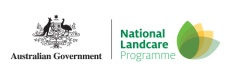 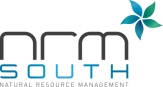 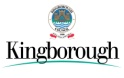 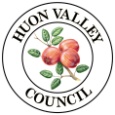 Weed Action PlanCommon NameStatusPriority Area / WeedLocation & DistributionManagement Considerations (Spreads via)TreatmentManagement action – consider how the site will be treated and when, including weather conditions, etc.Map treatment site/s, photograph and write a description of the area. Marking the area with survey pins with pink tape tags is useful for ongoing monitoring and locating previously treated weeds.Follow up treatment – Year 1: timing, method, etc, Year 2: Follow up as required, Year 3: Follow up as required.Look at changing management practices across the property to out-compete weeds and prevent reinfestation.Note resources and budget required.YearAction number/ Priority Management Action Task and MethodTiming(Season)Herbicide type (Include volume and dilution rates used)Resources needed 
(Time, Equipment, chemicals, estimate cost, budget, personnel)Results 
(Was it effective? What worked? What was achieved? Observe your target weeds during their main growing season eg, spring. Also note any follow-up required, including if new weed species have established in area.)